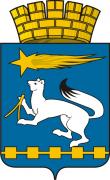 АДМИНИСТРАЦИЯ ГОРОДСКОГО ОКРУГАНИЖНЯЯ САЛДАП О С Т А Н О В Л Е Н И Е________                                                                                                      № ______г. Нижняя СалдаО внесении изменений в  муниципальную  программу«Формирование современной городской среды на территории городского округа Нижняя Салда на 2018-2022 годы»	В соответствии с Постановлением Правительства Российской Федерации от 10.02.2017 № 169 «Об утверждении правил предоставления и распределения субсидий из Федерального бюджета бюджетам субъектов Российской Федерации на поддержку государственных программ субъектов Российской Федерации и муниципальных программ формирования современной городской среды», на основании решения Думы городского округа Нижняя Салда от 11.12.2017 № 22/1 «О бюджете городского округа Нижняя Салда на 2018 годи плановый период 2019 и 2020 годов», руководствуясь Уставом городского округа Нижняя Салда, постановлением администрации городского округа Нижняя Салда от 29.10.2013  № 1055 «Об утверждении Порядка разработки, реализации и оценки эффективности муниципальных программ городского округа Нижняя Салда»  (с изменениями), администрация городского округа Нижняя СалдаПОСТАНОВЛЯЕТ:1. Внести изменения в муниципальную программу «Формированиесовременной городской среды на территории городского округа Нижняя Салда на 2018-2022 годы», утвержденную постановлением администрации городского округа Нижняя Салда от 29.09.2017 № 710, следующие изменения:1)в паспорте программы строку «Объемы финансирования муниципальной программы по годам реализации» изложить в следующей редакции:«»;2) Приложение № 1 к муниципальной программе «Формирование современной городской среды на территории городского округа Нижняя Салда на 2018-2022 годы» изложить в новой редакции (Приложение № 1);3) Приложение № 2 к муниципальной программе «Формирование современной городской среды на территории городского округа Нижняя Салда на 2018-2022 годы» изложить в новой редакции (Приложение № 2).2. Опубликовать настоящее постановление в газете «Городской вестник плюс» и разместить на официальном  сайте  администрации городского округа Нижняя Салда.3. Контроль за выполнением настоящего постановления возложить на первого заместителя главы администрации городского округа Нижняя Салда С.Н. Гузикова. Глава городского округа 					                 Е.В. МатвееваПриложение № 1к постановлению администрацииот ___________________ № _____________.Приложение № 1к муниципальной программе «Формирование современной городской среды на территории городского округа Нижняя Салда на 2018-2022 годы»Раздел 2. ЦЕЛИ, ЗАДАЧИ И ЦЕЛЕВЫЕ ПОКАЗАТЕЛИРЕАЛИЗАЦИИ МУНИЦИПАЛЬНОЙ ПРОГРАММЫ«Формирование современной городской среды на территории городского округа Нижняя Салда на 2018-2022 годы»Приложение № 2к постановлению администрацииот _______________ № _____________.Приложение № 2к муниципальной программе «Формирование современной городской среды на территории городского округа Нижняя Салда на 2018-2022 годы»Раздел 3. ПЛАН МЕРОПРИЯТИЙ по выполнению муниципальной программы «Формирование современной городской среды на территории городского округа Нижняя Салда на 2018-2022 годы»ГОРОДСКОЙ ОКРУГ НИЖНЯЯ САЛДАСОГЛАСОВАНИЕпроекта постановленияПостановление  разослать: отдел ЖКХ, бухгалтерия, экономика, Фин. Управление, КРКОбъемы финансирования муниципальной программы по годам реализации,руб.«ВСЕГО: Общий объем необходимых средств местного бюджета для реализации  Программы составит147 686,0 тыс. руб., в том числе2018 год – 35 714,0 тыс. руб.;2019 год – 28 308,0 тыс. руб.;2020 год –27 888,0 тыс. руб.;2021 год –27 888,0 тыс. руб.;2022 год –27 888,0 тыс. руб.,в том числе за счет областного бюджета – 139 563,26 тыс. руб.:2018 год – 33 749,72 тыс. руб.;2019 год – 26 751,06 тыс. руб.;2020 год –26 354,16 тыс. руб.;2021 год –26 354,16 тыс. руб.;2022 год –26 354,16 тыс. руб., в том числе за счет местного бюджета – 2 953,72 тыс. руб.:2018 год – 714,28 тыс. руб.;2019 год – 566,16 тыс. руб.;2020 год –557,76 тыс. руб.;2021 год –557,76 тыс. руб.;2022 год –557,76 тыс. руб., в том числе внебюджетные источники – 5 169,02 тыс. руб.:2018 год – 1 250,0 тыс. руб.;2019 год – 990,78 тыс. руб.;2020 год – 976,08 тыс. руб.;2021 год – 976,08 тыс. руб.;2022 год – 976,08 тыс. руб.».№   строкиНаименование  
 цели (целей) и 
 задач, целевых 
  показателейЕдиница 
измеренияЗначение целевого показателя реализациимуниципальной программыЗначение целевого показателя реализациимуниципальной программыЗначение целевого показателя реализациимуниципальной программыЗначение целевого показателя реализациимуниципальной программыЗначение целевого показателя реализациимуниципальной программыИсточник  значений  
показателей№   строкиНаименование  
 цели (целей) и 
 задач, целевых 
  показателейЕдиница 
измерения20182019202020212022Источник  значений  
показателей123456789Подпрограмма 1. Благоустройство дворовых территорий многоквартирных жилых домов в городском округе Нижняя СалдаПодпрограмма 1. Благоустройство дворовых территорий многоквартирных жилых домов в городском округе Нижняя СалдаПодпрограмма 1. Благоустройство дворовых территорий многоквартирных жилых домов в городском округе Нижняя СалдаПодпрограмма 1. Благоустройство дворовых территорий многоквартирных жилых домов в городском округе Нижняя СалдаПодпрограмма 1. Благоустройство дворовых территорий многоквартирных жилых домов в городском округе Нижняя СалдаПодпрограмма 1. Благоустройство дворовых территорий многоквартирных жилых домов в городском округе Нижняя СалдаПодпрограмма 1. Благоустройство дворовых территорий многоквартирных жилых домов в городском округе Нижняя СалдаПодпрограмма 1. Благоустройство дворовых территорий многоквартирных жилых домов в городском округе Нижняя СалдаПодпрограмма 1. Благоустройство дворовых территорий многоквартирных жилых домов в городском округе Нижняя СалдаЦель 1. Улучшение качества жизни жителей, создание комфортных условий для проживания населения городского округа Нижняя СалдаЦель 1. Улучшение качества жизни жителей, создание комфортных условий для проживания населения городского округа Нижняя СалдаЦель 1. Улучшение качества жизни жителей, создание комфортных условий для проживания населения городского округа Нижняя СалдаЦель 1. Улучшение качества жизни жителей, создание комфортных условий для проживания населения городского округа Нижняя СалдаЦель 1. Улучшение качества жизни жителей, создание комфортных условий для проживания населения городского округа Нижняя СалдаЦель 1. Улучшение качества жизни жителей, создание комфортных условий для проживания населения городского округа Нижняя СалдаЦель 1. Улучшение качества жизни жителей, создание комфортных условий для проживания населения городского округа Нижняя СалдаЦель 1. Улучшение качества жизни жителей, создание комфортных условий для проживания населения городского округа Нижняя СалдаЦель 1. Улучшение качества жизни жителей, создание комфортных условий для проживания населения городского округа Нижняя СалдаЗадача 1.  Организация мероприятий по благоустройству дворовых территорий многоквартирных жилых домов, расположенных на территории городского округа Нижняя СалдаЗадача 1.  Организация мероприятий по благоустройству дворовых территорий многоквартирных жилых домов, расположенных на территории городского округа Нижняя СалдаЗадача 1.  Организация мероприятий по благоустройству дворовых территорий многоквартирных жилых домов, расположенных на территории городского округа Нижняя СалдаЗадача 1.  Организация мероприятий по благоустройству дворовых территорий многоквартирных жилых домов, расположенных на территории городского округа Нижняя СалдаЗадача 1.  Организация мероприятий по благоустройству дворовых территорий многоквартирных жилых домов, расположенных на территории городского округа Нижняя СалдаЗадача 1.  Организация мероприятий по благоустройству дворовых территорий многоквартирных жилых домов, расположенных на территории городского округа Нижняя СалдаЗадача 1.  Организация мероприятий по благоустройству дворовых территорий многоквартирных жилых домов, расположенных на территории городского округа Нижняя СалдаЗадача 1.  Организация мероприятий по благоустройству дворовых территорий многоквартирных жилых домов, расположенных на территории городского округа Нижняя СалдаЗадача 1.  Организация мероприятий по благоустройству дворовых территорий многоквартирных жилых домов, расположенных на территории городского округа Нижняя Салда1Количество благоустроенных дворовых территорий многоквартирных жилых домов в городском округе Нижняя Салдаединиц13446Постановление Правительства Российской Федерации от 10.02.2017 № 169«Об утверждении Правил предоставления и распределения субсидий из федерального бюджета бюджетам субъектов Российской Федерации на поддержку государственных программ субъектов Российской Федерации и муниципальных программ формирования современной городской среды»2Удовлетворенность жителей многоквартирных жилых домов выполненным благоустройством дворовыхтерриторийпроцент100100100100100Постановление Правительства Российской Федерации от 10.02.2017 № 169Задача 2.  Повышение уровня вовлеченности заинтересованных граждан, организаций в реализацию мероприятий по благоустройству территорий городского округаЗадача 2.  Повышение уровня вовлеченности заинтересованных граждан, организаций в реализацию мероприятий по благоустройству территорий городского округаЗадача 2.  Повышение уровня вовлеченности заинтересованных граждан, организаций в реализацию мероприятий по благоустройству территорий городского округаЗадача 2.  Повышение уровня вовлеченности заинтересованных граждан, организаций в реализацию мероприятий по благоустройству территорий городского округаЗадача 2.  Повышение уровня вовлеченности заинтересованных граждан, организаций в реализацию мероприятий по благоустройству территорий городского округаЗадача 2.  Повышение уровня вовлеченности заинтересованных граждан, организаций в реализацию мероприятий по благоустройству территорий городского округаЗадача 2.  Повышение уровня вовлеченности заинтересованных граждан, организаций в реализацию мероприятий по благоустройству территорий городского округаЗадача 2.  Повышение уровня вовлеченности заинтересованных граждан, организаций в реализацию мероприятий по благоустройству территорий городского округаЗадача 2.  Повышение уровня вовлеченности заинтересованных граждан, организаций в реализацию мероприятий по благоустройству территорий городского округа3Доля финансового (трудового) участия заинтересованных лиц в выполнении мероприятий по благоустройству дворовых территорий многоквартирных жилых домовпроцентНе менее1Не менее1Не менее1Не менее1Не менее1Протокол общего собрания собственников помещенийПодпрограмма 2 «Благоустройство общественных  территорий в городском округе Нижняя Салда»Подпрограмма 2 «Благоустройство общественных  территорий в городском округе Нижняя Салда»Подпрограмма 2 «Благоустройство общественных  территорий в городском округе Нижняя Салда»Подпрограмма 2 «Благоустройство общественных  территорий в городском округе Нижняя Салда»Подпрограмма 2 «Благоустройство общественных  территорий в городском округе Нижняя Салда»Подпрограмма 2 «Благоустройство общественных  территорий в городском округе Нижняя Салда»Подпрограмма 2 «Благоустройство общественных  территорий в городском округе Нижняя Салда»Подпрограмма 2 «Благоустройство общественных  территорий в городском округе Нижняя Салда»Подпрограмма 2 «Благоустройство общественных  территорий в городском округе Нижняя Салда»Цель 1.Повышение уровня благоустройства общественных территорий (парки и т.д.) городского округа Нижняя Салда.Цель 1.Повышение уровня благоустройства общественных территорий (парки и т.д.) городского округа Нижняя Салда.Цель 1.Повышение уровня благоустройства общественных территорий (парки и т.д.) городского округа Нижняя Салда.Цель 1.Повышение уровня благоустройства общественных территорий (парки и т.д.) городского округа Нижняя Салда.Цель 1.Повышение уровня благоустройства общественных территорий (парки и т.д.) городского округа Нижняя Салда.Цель 1.Повышение уровня благоустройства общественных территорий (парки и т.д.) городского округа Нижняя Салда.Цель 1.Повышение уровня благоустройства общественных территорий (парки и т.д.) городского округа Нижняя Салда.Цель 1.Повышение уровня благоустройства общественных территорий (парки и т.д.) городского округа Нижняя Салда.Цель 1.Повышение уровня благоустройства общественных территорий (парки и т.д.) городского округа Нижняя Салда.Задача 1. Организация мероприятий по благоустройству общественных территорий, расположенных на территории городского округа Нижняя Салда.Задача 1. Организация мероприятий по благоустройству общественных территорий, расположенных на территории городского округа Нижняя Салда.Задача 1. Организация мероприятий по благоустройству общественных территорий, расположенных на территории городского округа Нижняя Салда.Задача 1. Организация мероприятий по благоустройству общественных территорий, расположенных на территории городского округа Нижняя Салда.Задача 1. Организация мероприятий по благоустройству общественных территорий, расположенных на территории городского округа Нижняя Салда.Задача 1. Организация мероприятий по благоустройству общественных территорий, расположенных на территории городского округа Нижняя Салда.Задача 1. Организация мероприятий по благоустройству общественных территорий, расположенных на территории городского округа Нижняя Салда.Задача 1. Организация мероприятий по благоустройству общественных территорий, расположенных на территории городского округа Нижняя Салда.Задача 1. Организация мероприятий по благоустройству общественных территорий, расположенных на территории городского округа Нижняя Салда.4Количество благоустроенных общественных территорий городского округа Нижняя Салдаединиц11111Акт выполненных работ5Площадь благоустроенных общественных территорий городского округа Нижняя Салдага1,851,370,841,80,9Акт выполненных работЗадача 2. Повышение уровня вовлеченности заинтересованных граждан, организаций в реализацию мероприятий по благоустройству территорий городского округаЗадача 2. Повышение уровня вовлеченности заинтересованных граждан, организаций в реализацию мероприятий по благоустройству территорий городского округаЗадача 2. Повышение уровня вовлеченности заинтересованных граждан, организаций в реализацию мероприятий по благоустройству территорий городского округаЗадача 2. Повышение уровня вовлеченности заинтересованных граждан, организаций в реализацию мероприятий по благоустройству территорий городского округаЗадача 2. Повышение уровня вовлеченности заинтересованных граждан, организаций в реализацию мероприятий по благоустройству территорий городского округаЗадача 2. Повышение уровня вовлеченности заинтересованных граждан, организаций в реализацию мероприятий по благоустройству территорий городского округаЗадача 2. Повышение уровня вовлеченности заинтересованных граждан, организаций в реализацию мероприятий по благоустройству территорий городского округаЗадача 2. Повышение уровня вовлеченности заинтересованных граждан, организаций в реализацию мероприятий по благоустройству территорий городского округаЗадача 2. Повышение уровня вовлеченности заинтересованных граждан, организаций в реализацию мероприятий по благоустройству территорий городского округа6Доля заявок о включении общественной территории в муниципальную программу поданных жителями городского округа Нижняя Салда.процент1010101010Журнал регистрациизаявок о включенииобщественнойтерритории вмуниципальнуюпрограмму№   строкиНаименованиемероприятия/источники расходовна финансированиеИсполнители(соисполнители)мероприятийОбъем расходов на выполнение мероприятий за счетвсех источников ресурсного обеспечения, тыс. рублейОбъем расходов на выполнение мероприятий за счетвсех источников ресурсного обеспечения, тыс. рублейОбъем расходов на выполнение мероприятий за счетвсех источников ресурсного обеспечения, тыс. рублейОбъем расходов на выполнение мероприятий за счетвсех источников ресурсного обеспечения, тыс. рублейОбъем расходов на выполнение мероприятий за счетвсех источников ресурсного обеспечения, тыс. рублейОбъем расходов на выполнение мероприятий за счетвсех источников ресурсного обеспечения, тыс. рублейНомер строкицелевыхпоказателей, надостижениекоторыхнаправленымероприятия№   строкиНаименованиемероприятия/источники расходовна финансированиеИсполнители(соисполнители)мероприятийвсего20182019202020212022Номер строкицелевыхпоказателей, надостижениекоторыхнаправленымероприятия1234567891ВСЕГО ПО МУНИЦИПАЛЬНОЙ ПРОГРАММЕ, В ТОМ ЧИСЛЕ:Администрация городского округа Нижняя Салда, отдел ЖКХ, экологии и по работ с селами147 686,035 714,028 308,027 888,027 888,027 888,01федеральный бюджетАдминистрация городского округа Нижняя Салда, отдел ЖКХ, экологии и по работ с селами------1областной бюджетАдминистрация городского округа Нижняя Салда, отдел ЖКХ, экологии и по работ с селами139 563,2633 749,7226 751,0626 354,1626 354,1626 354,161местный бюджетАдминистрация городского округа Нижняя Салда, отдел ЖКХ, экологии и по работ с селами2 953,72714,28566,16557,76557,76557,761внебюджетные источникиАдминистрация городского округа Нижняя Салда, отдел ЖКХ, экологии и по работ с селами5 169,021 250,0990,78976,08976,08976,08Подпрограмма 1. Благоустройство дворовых территорий многоквартирных жилых домов в городском округе Нижняя СалдаПодпрограмма 1. Благоустройство дворовых территорий многоквартирных жилых домов в городском округе Нижняя СалдаПодпрограмма 1. Благоустройство дворовых территорий многоквартирных жилых домов в городском округе Нижняя СалдаПодпрограмма 1. Благоустройство дворовых территорий многоквартирных жилых домов в городском округе Нижняя СалдаПодпрограмма 1. Благоустройство дворовых территорий многоквартирных жилых домов в городском округе Нижняя СалдаПодпрограмма 1. Благоустройство дворовых территорий многоквартирных жилых домов в городском округе Нижняя СалдаПодпрограмма 1. Благоустройство дворовых территорий многоквартирных жилых домов в городском округе Нижняя СалдаПодпрограмма 1. Благоустройство дворовых территорий многоквартирных жилых домов в городском округе Нижняя СалдаПодпрограмма 1. Благоустройство дворовых территорий многоквартирных жилых домов в городском округе Нижняя СалдаПодпрограмма 1. Благоустройство дворовых территорий многоквартирных жилых домов в городском округе Нижняя Салда2ВСЕГО по Подпрограмме 1, в том числе:Администрация городского округа Нижняя Салда, отдел ЖКХ, экологии и по работ с селами103 380,425 000,019 815,619 521,619 521,619 521,6федеральный бюджетАдминистрация городского округа Нижняя Салда, отдел ЖКХ, экологии и по работ с селами------федеральный бюджетАдминистрация городского округа Нижняя Салда, отдел ЖКХ, экологии и по работ с селами------областной бюджетАдминистрация городского округа Нижняя Салда, отдел ЖКХ, экологии и по работ с селами96 143,77223 250,018 428,50818 155,08818 155,08818 155,088местный бюджетАдминистрация городского округа Нижняя Салда, отдел ЖКХ, экологии и по работ с селами2 067,608500,0396,312390,432390,432390,432внебюджетные источникиАдминистрация городского округа Нижняя Салда, отдел ЖКХ, экологии и по работ с селами5 169,021 250,0990,78976,08976,08976,083Мероприятие 1Благоустройство дворовых территорий многоквартирных жилых домов, всего из них:103 380,425 000,019 815,619 521,619 521,619 521,61,2,33федеральный бюджет------3областной бюджет96 143,77223 250,018 428,50818 155,08818 155,08818 155,0883местный бюджет2 067,608500,0396,312390,432390,432390,4323внебюджетные источники5 169,021 250,0990,78976,08976,08976,084Мероприятие 2Разработка проектно-сметной документации, государственная (ценовая) экспертиза проектно-сметной документации на благоустройство дворовых территорий городскогоокруга Нижняя Салда, прочие расходы, связанные с данными работами, всего из них:------1,2,34федеральный бюджет------4областной бюджет------4местный бюджет------4внебюджетные источники------Подпрограмма 2 «Благоустройство общественных  территорий в городском округе Нижняя Салда»Подпрограмма 2 «Благоустройство общественных  территорий в городском округе Нижняя Салда»Подпрограмма 2 «Благоустройство общественных  территорий в городском округе Нижняя Салда»Подпрограмма 2 «Благоустройство общественных  территорий в городском округе Нижняя Салда»Подпрограмма 2 «Благоустройство общественных  территорий в городском округе Нижняя Салда»Подпрограмма 2 «Благоустройство общественных  территорий в городском округе Нижняя Салда»Подпрограмма 2 «Благоустройство общественных  территорий в городском округе Нижняя Салда»Подпрограмма 2 «Благоустройство общественных  территорий в городском округе Нижняя Салда»Подпрограмма 2 «Благоустройство общественных  территорий в городском округе Нижняя Салда»Подпрограмма 2 «Благоустройство общественных  территорий в городском округе Нижняя Салда»5ВСЕГО по Подпрограмме 2, в том числе:Администрация городского округа Нижняя Салда, отдел ЖКХ, экологии и по работ с селами44 305,610 714,08 492,48 366,48 366,48 366,45федеральный бюджетАдминистрация городского округа Нижняя Салда, отдел ЖКХ, экологии и по работ с селами------5областной бюджетАдминистрация городского округа Нижняя Салда, отдел ЖКХ, экологии и по работ с селами43 419,48810 499,728 322,5528 199,0728 199,0728 199,0725местный бюджетАдминистрация городского округа Нижняя Салда, отдел ЖКХ, экологии и по работ с селами886,112214,28169,848167,328167,328167,3285внебюджетные источникиАдминистрация городского округа Нижняя Салда, отдел ЖКХ, экологии и по работ с селами------6Мероприятие 1Благоустройство общественных территорий, всего из них:44 305,610 714,08 492,48 366,48 366,48 366,44,5,66федеральный бюджет------6областной бюджет43 419,48810 499,728 322,5528 199,0728 199,0728 199,0726местный бюджет886,112214,28169,848167,328167,328167,3286внебюджетные источники------7Мероприятие 2Разработка проектно-сметной документации, государственная (ценовая) экспертиза проектно-сметной документации на благоустройство общественных территорий городского округа Нижняя Салда, прочие расходы, связанные с данными работами, всего из них:------4,5,6федеральный бюджет------областной бюджет------местный бюджет------внебюджетные источники------Наименование постановления:Наименование постановления:«О внесении изменений в  муниципальную  программу«Формирование современной городской среды на территории городского округа Нижняя Салда на 2018-2022 годы»«О внесении изменений в  муниципальную  программу«Формирование современной городской среды на территории городского округа Нижняя Салда на 2018-2022 годы»«О внесении изменений в  муниципальную  программу«Формирование современной городской среды на территории городского округа Нижняя Салда на 2018-2022 годы»«О внесении изменений в  муниципальную  программу«Формирование современной городской среды на территории городского округа Нижняя Салда на 2018-2022 годы»ДолжностьИнициалы и фамилияИнициалы и фамилияСроки и результаты согласованияСроки и результаты согласованияСроки и результаты согласованияДолжностьИнициалы и фамилияИнициалы и фамилияДата поступления на согласованиеДата согласованияЗамечания и подписьПервый заместитель главы администрации С.Н.ГузиковС.Н.ГузиковНачальник отдела ЖКХ, экологии и по работе с селамиС.В. ЧеркасовС.В. ЧеркасовГлавный бухгалтерЕ.А. ЮрьеваЕ.А. ЮрьеваНачальник Финансового управленияО.П. ПолятыкинаО.П. ПолятыкинаНачальник отдела муниципальной службы кадров и правовой работы А.А. МаслееваА.А. МаслееваНачальник отдела экономики Е.А.Голышева Е.А.Голышева Начальник организационно-управленческого отделаО.А. ГорневаО.А. ГорневаАнтикоррупционная экспертиза проведена начальником юридического отдела администрации городского округа Нижняя Салда Дата______________                                                                           Подпись____________Антикоррупционная экспертиза проведена начальником юридического отдела администрации городского округа Нижняя Салда Дата______________                                                                           Подпись____________Антикоррупционная экспертиза проведена начальником юридического отдела администрации городского округа Нижняя Салда Дата______________                                                                           Подпись____________Антикоррупционная экспертиза проведена начальником юридического отдела администрации городского округа Нижняя Салда Дата______________                                                                           Подпись____________Фамилия, имя, отчество, должность исполнителя, место работы, подпись, телефон:Фамилия, имя, отчество, должность исполнителя, место работы, подпись, телефон:Гасина С.А., ведущий специалист отдела ЖКХ, экологии и по работе с селами   3-19-70 подпись _________________Гасина С.А., ведущий специалист отдела ЖКХ, экологии и по работе с селами   3-19-70 подпись _________________